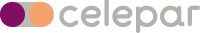 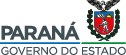 A Celepar, Companhia de Tecnologia da Informação e Comunicação do Paraná, por meio da Auditoria Interna, vem publicar o Plano Anual de Atividades de Auditoria Interna para o exercício de 2021, elaborado com o apoio do Comitê de Auditoria Estatutário e aprovado pelo Conselho de Administração na 344ª Reunião Ordinária, em 25 de novembro de 2020.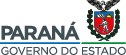 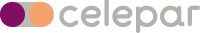 Curitiba, 18 de dezembro de 2020Juliana Gemael Polycarpo Lied PereiraCoordenadora da Auditoria InternaCronogramaPlano Anual de Atividades de Auditoria InternaPAINT 2021Auditoria InternaAuditoria InternaAuditoria InternaAuditoria InternaAuditoria InternaAuditoria InternaAuditoria InternaAuditoria InternaAuditoria InternaAuditoria InternaAuditoria InternaAuditoria InternaAuditoria InternaAuditoria InternaNº atividadeobjetojanfevmarabrmaijunjulagosetoutnovdezA1Relatório trimestral de acompanhamento das atividades da AUDINA2Plano anual de atividades de Auditoria Interna - PAINT 2022A3Relatório anual de atividades de Auditoria Interna - RAINT 2020A4Transações com Partes RelacionadasConforme a demandaConforme a demandaConforme a demandaConforme a demandaConforme a demandaConforme a demandaConforme a demandaConforme a demandaConforme a demandaConforme a demandaConforme a demandaConforme a demandaA5Recomendações da AUDIN, CGE, TCE-PRA6Recomendações da Auditoria IndependenteA7Desenvolvimento - PessoasPermanentePermanentePermanentePermanentePermanentePermanentePermanentePermanentePermanentePermanentePermanentePermanenteA8Desenvolvimento - OperacionalPermanentePermanentePermanentePermanentePermanentePermanentePermanentePermanentePermanentePermanentePermanentePermanenteA9Acompanhamento da contratação dos serviços de Auditoria InternaVigência do ContratoVigência do ContratoVigência do ContratoVigência do ContratoVigência do ContratoVigência do ContratoVigência do ContratoVigência do ContratoVigência do ContratoVigência do ContratoVigência do ContratoVigência do ContratoA10Processos Licitatórios e contratações DiretasA11Alterações nos contratos com fornecedoresA12Contratos com fornecedores de serviços continuadosA13Contratos com clientesA14ViagensA15Horas extrasA16Banco de HorasA17Reembolsos e AuxíliosCronogramaPlano Anual de Atividades de Auditoria InternaPAINT 2021Controladoria Geral do Estado - CGEControladoria Geral do Estado - CGEControladoria Geral do Estado - CGEControladoria Geral do Estado - CGEControladoria Geral do Estado - CGEControladoria Geral do Estado - CGEControladoria Geral do Estado - CGEControladoria Geral do Estado - CGEControladoria Geral do Estado - CGEControladoria Geral do Estado - CGEControladoria Geral do Estado - CGEControladoria Geral do Estado - CGEControladoria Geral do Estado - CGEControladoria Geral do Estado - CGENº atividadeobjetojanfevmarabrmaijunjulagosetoutnovdezC1Art. 70 e Art. 74 da Constituição FederalC2Relatório e Parecer do Controle Interno - ano 2020C3Formulários de Controle InternoConforme cronograma da CCI/CGEConforme cronograma da CCI/CGEConforme cronograma da CCI/CGEConforme cronograma da CCI/CGEConforme cronograma da CCI/CGEConforme cronograma da CCI/CGEConforme cronograma da CCI/CGEConforme cronograma da CCI/CGEConforme cronograma da CCI/CGEConforme cronograma da CCI/CGEConforme cronograma da CCI/CGEConforme cronograma da CCI/CGEC4Plano de Ação das recomendações da CGEConforme a demandaConforme a demandaConforme a demandaConforme a demandaConforme a demandaConforme a demandaConforme a demandaConforme a demandaConforme a demandaConforme a demandaConforme a demandaConforme a demandaC5Políticas PúblicasC6Movimentação de pessoalC7Regularidades jurídica, fiscal e econômico-financeiraPermanentePermanentePermanentePermanentePermanentePermanentePermanentePermanentePermanentePermanentePermanentePermanenteC8Compras Emergenciais - COVID-19Conforme a demandaConforme a demandaConforme a demandaConforme a demandaConforme a demandaConforme a demandaConforme a demandaConforme a demandaConforme a demandaConforme a demandaConforme a demandaConforme a demandaTribunal de Contas do Estado do Paraná -TCE-PRTribunal de Contas do Estado do Paraná -TCE-PRTribunal de Contas do Estado do Paraná -TCE-PRTribunal de Contas do Estado do Paraná -TCE-PRTribunal de Contas do Estado do Paraná -TCE-PRTribunal de Contas do Estado do Paraná -TCE-PRTribunal de Contas do Estado do Paraná -TCE-PRTribunal de Contas do Estado do Paraná -TCE-PRTribunal de Contas do Estado do Paraná -TCE-PRTribunal de Contas do Estado do Paraná -TCE-PRTribunal de Contas do Estado do Paraná -TCE-PRTribunal de Contas do Estado do Paraná -TCE-PRTribunal de Contas do Estado do Paraná -TCE-PRTribunal de Contas do Estado do Paraná -TCE-PRNº atividadeobjetojanfevmarabrmaijunjulagosetoutnovdezT1Canal de Comunicação- CACO - DemandasConforme a demandaConforme a demandaConforme a demandaConforme a demandaConforme a demandaConforme a demandaConforme a demandaConforme a demandaConforme a demandaConforme a demandaConforme a demandaConforme a demandaT2Apontamento Preliminar de Acompanhamento - APAConforme a demandaConforme a demandaConforme a demandaConforme a demandaConforme a demandaConforme a demandaConforme a demandaConforme a demandaConforme a demandaConforme a demandaConforme a demandaConforme a demandaT3SEI-CED Módulo de Controle InternoT4Relatório Anual de Fiscalização